Заключение о проведении оценки фактического воздействия постановления Администрации города Ханты-Мансийска от 29.03.2012 №376 «О порядке проведения конкурсного отбора на право осуществления регулярных перевозок водным транспортом пассажиров и багажа по маршрутам водного транспорта города Ханты-Мансийска»Управление экономического развития и инвестиций Администрации города Ханты-Мансийска, ответственное за внедрение оценки регулирующего воздействия в муниципальном образовании (далее – уполномоченный орган), в соответствии с разделом с разделом 2 Порядка проведения оценки регулирующего воздействия (далее – ОРВ) проектов муниципальных нормативных правовых актов в Администрации города Ханты-Мансийска и экспертизы принятых в Администрации города Ханты-Мансийска муниципальных нормативных правовых актов, затрагивающих вопросы, осуществления предпринимательской и инвестиционной деятельности, утвержденного Постановлением Администрации города Ханты-Мансийска от 14.02.2019 № 116 «Об утверждении Порядка проведения оценки регулирующего воздействия нормативных правовых актов  города Ханты-Мансийска, экспертизы и оценки фактического воздействия муниципальных нормативных правовых актов города Ханты-Мансийска, затрагивающих вопросы осуществления предпринимательской и инвестиционной деятельности» (далее – Порядок), рассмотрев постановление Администрации города Ханты-Мансийска от Постановление Администрации города Ханты-Мансийска от 29.03.2012 №376 «О порядке проведения конкурсного отбора на право осуществления регулярных перевозок водным транспортом пассажиров и багажа по маршрутам водного транспорта города Ханты-Мансийска», пояснительную записку к нему, сводный отчет об оценке фактического воздействия (далее - ОФВ), свод предложений, содержащий результаты публичных консультаций, подготовленные Управлением транспорта, связи и дорог Администрации города Ханты-Мансийска, сообщает следующее.Отчет об оценке фактического воздействия муниципального нормативного правового акта (далее – нормативный акт) направлен для подготовки настоящего заключения впервые.                                                                                         Информация об оценке фактического воздействия размещена на официальном сайте муниципального образования «06» мая 2020 года.По нормативному акту  проведены публичные консультации в период с 06.05.2020 по 26.05.2020.В соответствии с азделом 2 Порядка проведения оценки регулирующего воздействия (далее – ОРВ) проектов муниципальных нормативных правовых актов в Администрации города Ханты-Мансийска и экспертизы принятых в Администрации города Ханты-Мансийска муниципальных нормативных правовых актов, затрагивающих вопросы, осуществления предпринимательской и инвестиционной деятельности, утвержденного Постановлением Администрации города Ханты-Мансийска от 14.02.2019 № 116 «Об утверждении Порядка проведения оценки регулирующего воздействия нормативных правовых актов  города Ханты-Мансийска, экспертизы и оценки фактического воздействия муниципальных нормативных правовых актов города Ханты-Мансийска, затрагивающих вопросы осуществления предпринимательской и инвестиционной деятельности» Управлением транспорта, связи и дорог Администрации города Ханты-Мансийска в период с 06/05/2020 по 20/05/2020 года проведены публичные консультации по постановлению Администрации города Ханты-Мансийска от 29.03.2012 №376 «О порядке проведения конкурсного отбора на право осуществления регулярных перевозок водным транспортом пассажиров и багажа по маршрутам водного транспорта города Ханты-Мансийска».При проведении публичных консультаций получены отзывы от:1.	Общество с ограниченной ответственностью «Здравсервис Ко»;2.	Индивидуального предпринимателя Биричевского Артура Вячеславовича;3.	ООО «Рыбоперерабатывающий комбинат «Ханты-Мансийский».4.	Региональное отделение по Ханты-Мансийскому автономному округу – Югре Межрегиональная общественная организация «Ассоциация молодых предпринимателей»5.	ХМРО "ОПОРА РОССИИ"От ООО «ЗдравсервисКо» и ООО «Рыбоперерабатывающий комбинат «Ханты-Мансийский» поступило предложение: включить в сосав комиссии индивидуальных заинтересованных предпринимателей. Стандартные издержки субъектов предпринимательской и инвестиционной деятельности, возникающие в связи с исполнением постановления администрации города «О порядке проведения конкурсного отбора на право осуществления регулярных перевозок водным транспортом пассажиров и багажа по маршрутам водного транспорта города Ханты-Мансийска», состоят только из информационных издержек по выполнению информационного требования, содержащегося в проекте нормативного правового акта. Так, проектом постановления предусмотрено предоставление в управление транспорта и связи Администрации города Ханты-Мансийска заявок на участие в открытом конкурсе. Оценка информационных издержек субъектов предпринимательской и инвестиционной деятельности, выступающих с инициативой участия в открытом конкурсе на право осуществления перевозок пассажиров и багажа автомобильным транспортом по муниципальным маршрутам регулярных перевозок на территории города Ханты-МансийскаДля выполнения информационного требования потребуются следующие расходные материалы:- картридж для принтера в количестве 1 шт.: МР = 1 635 рублей;- бумага формата А-4 в количестве 1 уп. (500 л.): МР= 250 рублей.Средняя рыночная цена расходных материалов определена на основании данных, размещенных в сети Интернет. Аиэ – информационный элементРасчет стоимости картриджа: Аиэ1=1635/1*1=1 635 рублей.Расчет стоимости бумаги: Аиэ2= 250/1*1= 250 рублей.Итого, расчет стоимости приобретения расходных материалов составляет: Аиэ= 1885 рублей.Расчет транспортных расходов.Ориентировочная стоимость доставки заказа служб такси по городу составляет 100 рублей. Частота выполнения: однократно.Атр= 100 рублей.	Итого, издержки субъектов предпринимательской и инвестиционной деятельности составят: (Аис= Аиэ1+ Аиэ2+ Атр):Аис=1885+100=1985 рублей.По результатам рассмотрения представленных документов установлено, что процедуры, предусмотренные разделом 3 Порядка, соблюдены.Настоящее постановление утверждает 1. Положение о порядке проведения конкурсного отбора на право осуществления регулярных перевозок водным транспортом пассажиров и багажа по маршрутам водного транспорта города Ханты-Мансийска; 2. Положение о конкурсной комиссии по проведению конкурсного отбора на право осуществления регулярных перевозок водным транспортом пассажиров и багажа по маршрутам водного транспорта города Ханты-Мансийска;3. Состав конкурсной комиссии по проведению конкурсного отбора на право осуществления регулярных перевозок водным транспортом пассажиров и багажа по маршрутам водного транспорта города Ханты-Мансийска.В нормативном правовом акте отсутствуют положения, вводящие избыточные обязанности, запреты и ограничения для субъектов предпринимательской деятельности, а также положения приводящие к возникновению необоснованных расходов субъектов предпринимательской деятельности, а также местного бюджета.Начальник управления	 С.А. Наумов		             				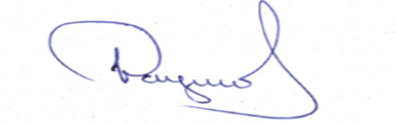 Исполнитель:Путина Светлана НиколаевнаТел.352-416